                       Тема: Статистика материальных ресурсов

1.Задачи статистики материальных ресурсов
2.Статистическое изучение обеспеченности организаций материальными
ресурсами, их оборачиваемости
3.Показатели материалоемкости и удельного расхода материалов, движения использования сырья, материалов и топлива
4.Индексы удельного расхода материалов, топлива, сырья
5.Статистическая отчетность о наличии и использовании сырья и материалов, источники данных для ее заполнения, сроки представления, анализ

          1.Задачи статистики материальных ресурсов
Экономия материальных ресурсов очень важна и равноценна увеличению объема их производства. Она приводит к снижению себестоимости продукции, росту накоплений. Основными задачами статистики материальных ресурсов являются:
– изучение их объёма, состава и эффективности использования;
– изучение потребления материальных ресурсов и его динамики.

 2.Статистическое изучение обеспеченности организаций материальными ресурсами, их оборачиваемостиПроизводственный процесс предполагает сочетание трех элементов: предметов труда, средств труда и живого труда. В соответствии с этим рассматривают материальные ресурсы, трудовые ресурсы, финансовые ресурсы и т.д.
Коэффициент оборачиваемости материальных запасов Комос рассчитывается как отношение себестоимости реализованной продукции Срп к средним остаткам материальных оборотных средств (МОС):Комос = Срп: МОС (1)Коэффициент оборачиваемости показывает число оборотов, совершенных оборотными средствами за изучаемый период. Он характеризует скорость их обращения.
Продолжительность одного оборота П рассчитывается делением числа календарных дней в периоде Д на коэффициент оборачиваемости (число оборотов):П=Д:Комос . (2)Этот показатель отражает продолжительность периода (в днях), в течение которого совершается один оборот оборотных средств. Чем меньше этот показатель, тем выше скорость обращения оборотных средств.
Сумма высвобожденных оборотных средств может быть определена по формуле(3)
где П0 и П] - продолжительность оборота оборотных средств соответственно в базисном и отчетном периодах:
Р1/Д- однодневный объем реализованной в отчетном периоде продукции.
Результат со знаком “-“ покажет сумму высвобожденных оборотных средств, со знаком '+" сумму дополнительно вовлеченных в оборот средств вследствие ухудшения их использования и увеличения продолжительности одного оборота.
 Общий объем прямых материальных затрат на весь выпуск продукции определяется как
, (4)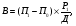 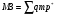 где q – количество продукции;m – удельный расход сырья или материалов на производство единицы продукции;
p - цена единицы сырья или материалов.Общее измерение прямых материальных затрат в отчетном периоде по сравнению с базисным либо с планом может быть оценено как
. (5)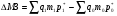 В большинстве случаев рекомендуется измерение запасов материальных ценностей в абсолютных величинах запасов в денежном или натуральном выражении, а также в днях (исходя из их среднесуточного расхода). Наличие запасов в денежном выражении характеризуется либо на дату, либо в среднем за отчетный период.
Материальные запасы находятся в постоянном движении, средние материальные запасы (МЗ) могут быть определены следующим образом:
1 вариант:, (6)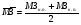 где МЗ н.п., МЗ к.п. – материальные запасы соответственно на начало и конец периода.
2 вариант:, (7)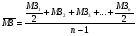 где МЗ1, МЗ2, ..... МЗn – материальные запасы на дату (интервалы времени между соседними датами равны);n – число дат;Чтобы обеспечить бесперебойный процесс производства, необходимо иметь запасы материалов. Производственные запасы подразделяются на текущие и страховые.
Размер текущих запасов устанавливается в зависимости от порядка снабжения, частоты и объема поставок.Страховые запасы создаются на случай неожиданных перебоев в снабжении. Запасы материалов учитываются на определенные даты. Обычно на первое число каждого месяца.
Важнейшим в учете запасов материальных ресурсов является показатель обеспеченности запасами материалов в днях Од, исчисляемый по формуле
(8)
где 3 - запасы;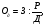 Д - число дней в периоде;Р - потребность (расход) материалов на период.Эффективная работа предприятий, организаций предполагает нормирование запасов материалов, чтобы не допускать как их нехватки, так и сверхнормативных запасов. Нормы запасов материалов устанавливаются в днях и натуральном выражении.
Например, потребность организации в цементе на месяц составляет 810 т, норма запаса на 20 дней, что в натуральном выражении составляет 540 т [(810:3)х20]. Фактические запасы па начало месяца 500 т, т. е. на 40 т меньше нормы. Такой расчет проводят по каждому виду материалов.Для обобщающей оценки обеспеченности предприятия запасами выполняют аналогичный расчет в стоимостном выражении.3-4.Показатели материалоемкости и удельного расхода материалов, движения использования сырья, материалов и топливаДля характеристики использования материалов исчисляются показатели материалоемкости и удельных расходов
Материалоемкость представляет собой отношение всех текущих материальных затрат (без амортизации) к общему объему произведенной продукции. Материалоемкость всегда выражается в стоимостных единицах измерения.
Удельный расход представляет собой расход конкретных видов материалов на изготовление отдельных видов продукции. Показатели удельных расходов исчисляют на единицу продукции или на единицу потребительского свойства.
При расчете удельных расходов, m, на единицу продукции весь расход сырья, материалов, топлива, энергии делят на количество произведенной продукции. Расчет осуществляется по формуле(9)
где M – расход сырья, топлива, энергии, кг, т,кВт;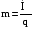 – количество произведенной продукции, шт,т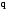 При определении обеспеченности предприятии на конкретную дату, Поб, дней, необходимо наличие сырья, материалов, топлива на начало периода разделить на суточную потребность(10)
где Мн– сырье, материалы, топливо на начало периода, кг, m, кВт;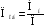 П – суточная потребность, кг, т, кВтПри изучении динамики удельных расходов одного вида материальных ресурсов на производство одного вида продукции применяется индивидуальный индекс, іm, который рассчитывается по формуле
(11)
где m1 и mo – удельный расход данного материала на единицу продукции в
натуральном выражении в отчетном и базисном периодах;
q1 ,q0 – объем произведенной продукции в отчетном и базисном периодах, шт, т;
М1 и М0 – общий расход материалов на всю продукцию в отчетном и базисном периодах, шт, т.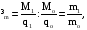 Разность между числителем и знаменателем индекса,покажет экономию (перерасход) материала на единицу продукции в натуральном выражении:
(12)
При изучении динамики удельных расходов одного вида материальных ресурсов на производство разнородной продукции рассчитывают индекс, Im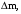 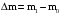 (13)
В том случае индекс характеризует среднее изменение удельного расхода
одного материала на единицу совокупной продукции. Числитель индекса представляет собой фактический расход материала в отчетном периоде, а знаменатель – количество материала, которое надо было бы израсходовать на фактически выпущенный в отчетном периоде объем продукции при базисных удельных расходах.
Разность между числителем и знаменателем индекса покажет общую величину экономии (перерасхода) материалов в натуральном выражении на весь выпуск продукции в отчетном периоде: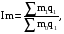 (14)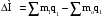 При изучении динамики удельных расходов различных материалов на производство единицы данной продукции применяют агрегатный индекс, Im
(15)
где ро – цена за единицу материала в базисном периоде, руб.
Разность между числителем и знаменателем индекса покажет экономию (перерасход) материалов в стоимостном выражении на единицу продукции, расчет осуществляется по формуле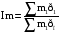 (16)
При изучении динамики удельных расходов различных материалов на производство разнородной продукции исчисляется индекс удельных расходов, Im, который рассчитывается по формуле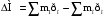 (17)
Разность между числителем и знаменателем индекса покажет экономию (перерасход) материалов в денежном выражении на весь выпуск продукции в отчетном периоде, ∆М, руб. Расчет осуществляется по формуле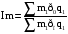 (18)
Индекс Ip, характеризующий влияние цен на материальные затраты, определяется по формуле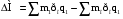 (19)
Разность между числителем и знаменателем индекса,∆Мр, руб., покажет экономию (перерасход) материальных ресурсов на всю продукцию только за счет изменения цен на материалы.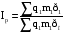 Расчет осуществляется по формуле(20)
Индекс, Im, характеризующий влияние удельных расходов на материальные затраты, определяется по формуле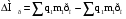 (21)
Разность между числителем и знаменателем индекса, ∆Мm, руб., покажет экономию (перерасход) материальных ресурсов на всю продукцию только за счет изменения удельных расходов и рассчитывается по формуле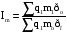 (22)
Индекс, Iq, характеризующий влияние количества производственной продукции на материальные затраты, определяется по формуле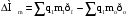 (23)
где Iq – индекс физического объема произведенной продукции, определяемый по формуле
(24)
Разность между числителем и знаменателем индекса ∆Мq, руб, покажет экономию (перерасход) материальных ресурсов на всю продукцию только за счет изменения количества производственной продукции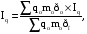 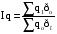 (25)

 Индекс динамики материальных затрат, Iм, определяется по формуле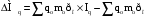 (26)

Экономия материала, ∆М, руб., за счет изменения удельных расходов рассчитывается по формуле: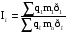 (27)
Чтобы определить экономию (перерасход) материалов за счет изменения отходов и потерь, ∆ Мотх, необходимо разность размера отходов на единицу изделия в отчетном и базисном периодах умножить на количество произведенных изделий в отчетном периоде.
Расчет осуществляется по формуле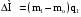 (28)
где mотх 1mотхо– размер отходов и потерь на единицу изделия в отчетном и базисном периодах
Для определения экономии (перерасхода) материалов в счет изменения чистого веса изделий, , необходимо разность чистого веса в отчетном и базисном периодах умножить на количество произведенных изделий в отчетном периоде. Расчет осуществляется по формуле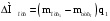 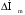 (29)

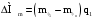 5.Статистическая отчетность о наличии и использовании сырья и материалов, источники данных для ее заполнения, сроки представления, анализСведения о материальных затратах представлены в статистическом отчёте по форме 4-ф «Отчёт о затратах на производство». Представляются также следующие отчёты о расходе отдельных видов материальных ресурсов:  форма 1-мр «Отчёт об остатках, поступлении и расходе сырья и материалов»,  12-тэк «Отчёт о расходе топливно-энергетических ресурсов.Источником данных для них являются такие документы первичного учёта, как:
– накладные-требования на отпуск или перемещение материалов;– лимитно-заборные карты;– акты- требования на замену и дополнительный отпуск материалов;– товарно-транспортные и товарные накладные и проч.Для проведения анализа использования материальных ресурсов применяется система обобщающих показателей.
К обобщающим показателям относятся прибыль на рубль материальных затрат, материалоотдача, материалоемкость, коэффициент соотношения темпов роста объема производства и материальных затрат, удельный вес материальных затрат в себестоимости продукции, коэффициент материальных затрат.
Прибыль на рубль материальных затрат определяется делением суммы полученной прибыли от основной деятельности на сумму материальных затрат.
Материалоотдача определяется делением стоимости произведенной продукции на сумму материальных затрат. Этот показатель характеризует отдачу материалов, иными словами, сколько произведено продукции на каждый рубль потребленных материальных ресурсов.
Материалоемкость продукции (отношение суммы материальных затрат к стоимости произведенной продукции) показывает, сколько материальных затрат требуется или фактически приходится на производство единицы продукции.
Коэффициент соотношения темпов роста объема производства и материальных затрат определяется отношением индекса валового производства продукции к индексу материальных затрат. Он характеризует (в относительном выражении) динамику материалоотдачи и одновременно раскрывает факторы ее роста.
Удельный вес материальных затрат в себестоимости продукции исчисляется как отношение суммы материальных затрат к полной себестоимости произведенной продукции. Динамика этого показателя характеризует изменение материалоемкости продукции.
Коэффициент материальных затрат представляет собой отношение фактической суммы материальных затрат к плановой, пересчитанной на фактический объем выпущенной продукции. Он показывает, насколько экономно используются материалы в процессе производства, нет ли их перерасхода по сравнению с установленными нормами. Если коэффициент больше 1, то это свидетельствует о перерасходе материальных ресурсов на производство продукции, и, наоборот, если меньше 1, то материальные ресурсы использовались экономно.Конспект предназначен для самостоятельного изучения.Необходимо составить краткий конспект по предложенному к изучению материалу, ответить на вопросы для самопроверки и письменные ответы прислать на электронную почту:  elena_kudikova@mail.ruВопросы для самопроверки1.     Какие запасы материалов создаются на предприятии?2.     От чего зависит их размер?3.     Как определяется показатель обеспеченности запасами материалов в днях?4.     На какие группы распределяются предметы труда?